Publicado en Santiago de Querétaro el 28/03/2022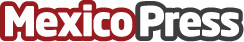 La tecnológica europea CENOS abre una oficina en Santiago de QuerétaroLa oficina está ubicada en el Parque Tecnológico del Tec de Monterrey, Campus Querétaro y contará con un personal de entre 5 y 10 personas entre ingenieros y personal administrativoDatos de contacto:Comunicación y Más0034910327364Nota de prensa publicada en: https://www.mexicopress.com.mx/la-tecnologica-europea-cenos-abre-una-oficina_1 Categorías: Emprendedores Software Oficinas Innovación Tecnológica http://www.mexicopress.com.mx